“DECLARACIÓN JURADA PARA LA ACREDITACIÓN EN CUENTA BANCARIA”“DECLARACIÓN JURADA PARA LA ACREDITACIÓN EN CUENTA BANCARIA”“DECLARACIÓN JURADA PARA LA ACREDITACIÓN EN CUENTA BANCARIA”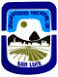                    UNIVERSIDAD NACIONAL DE SAN LUIS                                              RECTORADO       Dirección de Tesorería Ejercito de los Andes Nº 950 -Piso 2- San Luis Teléfono: 0266-4520300 tesoreriaunsl@gmail.com	                                                             LUGAR Y FECHA (2)El/la que suscribe (3): _______________________ 	________________________                   UNIVERSIDAD NACIONAL DE SAN LUIS                                              RECTORADO       Dirección de Tesorería Ejercito de los Andes Nº 950 -Piso 2- San Luis Teléfono: 0266-4520300 tesoreriaunsl@gmail.com	                                                             LUGAR Y FECHA (2)El/la que suscribe (3): _______________________ 	________________________BENEFICIARIO NRO.(1)                   UNIVERSIDAD NACIONAL DE SAN LUIS                                              RECTORADO       Dirección de Tesorería Ejercito de los Andes Nº 950 -Piso 2- San Luis Teléfono: 0266-4520300 tesoreriaunsl@gmail.com	                                                             LUGAR Y FECHA (2)El/la que suscribe (3): _______________________ 	________________________                   UNIVERSIDAD NACIONAL DE SAN LUIS                                              RECTORADO       Dirección de Tesorería Ejercito de los Andes Nº 950 -Piso 2- San Luis Teléfono: 0266-4520300 tesoreriaunsl@gmail.com	                                                             LUGAR Y FECHA (2)El/la que suscribe (3): _______________________ 	________________________en carácter de (4) :  	de (5):  	CUIT Nro.(6):	-	-Autorizo que todo pago que deba realizar esa Tesorería, en cancelación de deudas  a mi favor por cualquier  concepto, sea efectuado a la cuenta bancaria que se indica:BANCO (7)Sucursal bancaria N°: (8)Domicilio de la sucursal: (9)Cuenta N° (10)TIPO DE CUENTA (11):	Caja de ahorro:	Cuenta corriente:DENOMINACIÓN DE LA CUENTA (12):CBU DE LA CUENTA (13):CORREO ELECTRÓNICO DE CONTACTO (14)TELEFONO  	Doy expresamente mi conformidad a que todo pago que deba realizar esa Tesorería, a favor de la cuenta bancaria declarada, dará por extinguida la obligación del deudor, por todo concepto, hasta el monto de tales transferencias.en carácter de (4) :  	de (5):  	CUIT Nro.(6):	-	-Autorizo que todo pago que deba realizar esa Tesorería, en cancelación de deudas  a mi favor por cualquier  concepto, sea efectuado a la cuenta bancaria que se indica:BANCO (7)Sucursal bancaria N°: (8)Domicilio de la sucursal: (9)Cuenta N° (10)TIPO DE CUENTA (11):	Caja de ahorro:	Cuenta corriente:DENOMINACIÓN DE LA CUENTA (12):CBU DE LA CUENTA (13):CORREO ELECTRÓNICO DE CONTACTO (14)TELEFONO  	Doy expresamente mi conformidad a que todo pago que deba realizar esa Tesorería, a favor de la cuenta bancaria declarada, dará por extinguida la obligación del deudor, por todo concepto, hasta el monto de tales transferencias.en carácter de (4) :  	de (5):  	CUIT Nro.(6):	-	-Autorizo que todo pago que deba realizar esa Tesorería, en cancelación de deudas  a mi favor por cualquier  concepto, sea efectuado a la cuenta bancaria que se indica:BANCO (7)Sucursal bancaria N°: (8)Domicilio de la sucursal: (9)Cuenta N° (10)TIPO DE CUENTA (11):	Caja de ahorro:	Cuenta corriente:DENOMINACIÓN DE LA CUENTA (12):CBU DE LA CUENTA (13):CORREO ELECTRÓNICO DE CONTACTO (14)TELEFONO  	Doy expresamente mi conformidad a que todo pago que deba realizar esa Tesorería, a favor de la cuenta bancaria declarada, dará por extinguida la obligación del deudor, por todo concepto, hasta el monto de tales transferencias.Declaro bajo juramento que los datos consignados son verdaderos a los fines de recibir el pago correspondiente por medio de transferencia electrónica de fondos. Asimismo, me comprometo a informar cualquier cambio en la información suministrada.(Se debe acompañar constancia de CBU bancaria y enviar la información a tesoreriaunsl@gmail.com)Declaro bajo juramento que los datos consignados son verdaderos a los fines de recibir el pago correspondiente por medio de transferencia electrónica de fondos. Asimismo, me comprometo a informar cualquier cambio en la información suministrada.(Se debe acompañar constancia de CBU bancaria y enviar la información a tesoreriaunsl@gmail.com)Declaro bajo juramento que los datos consignados son verdaderos a los fines de recibir el pago correspondiente por medio de transferencia electrónica de fondos. Asimismo, me comprometo a informar cualquier cambio en la información suministrada.(Se debe acompañar constancia de CBU bancaria y enviar la información a tesoreriaunsl@gmail.com)                             (15)  Firma del solicitante	                                         Aclaración                                         Documento Nº                             (15)  Firma del solicitante	                                         Aclaración                                         Documento Nº                             (15)  Firma del solicitante	                                         Aclaración                                         Documento Nº